OBWIESZCZENIEGminnej Komisji Wyborczej w Kondratowicach
z dnia 24 października 2014 r.o zarejestrowanych kandydatach na
Wójta Gminy Kondratowice
w wyborach do rad gmin, rad powiatów i sejmików województw oraz wyborach  wójtów, burmistrzów i prezydentów miast zarządzonych na dzień 16  listopada 2014 r.Na podstawie art. 481 ustawy z dnia 5 stycznia 2011 r. - Kodeks wyborczy (Dz. U. Nr 21, poz. 112, z późn. zm.1)) Gminna Komisja Wyborcza w Kondratowicach podaje do wiadomości informację o zarejestrowanych kandydatach na Wójta Gminy Kondratowice:PrzewodniczącaGminnej Komisji Wyborczej                           w Kondratowicach/-/ Katarzyna Fuławka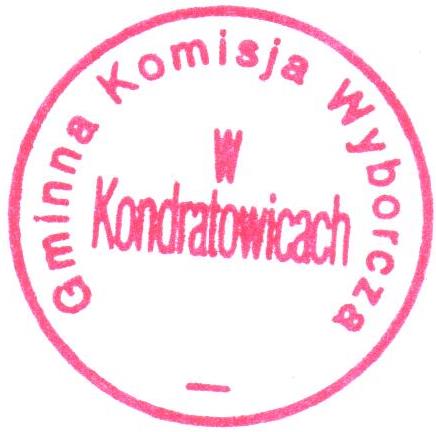 1.ADAM Tomasz Damian, lat 35, wykształcenie Wyższe, zam. Strzelin, członek partii: Prawo                         i Sprawiedliwośćzgłoszony przez KW PRAWO I SPRAWIEDLIWOŚĆ2.BOCHNAK Wojciech Piotr, lat 38, wykształcenie Wyższe, zam. Kondratowice, członek partii: Platforma Obywatelska Rzeczypospolitej Polskiejzgłoszony przez KWW NASZA GMINA KONDRATOWICE 20143.FIT Jarosław Jan, lat 60, wykształcenie Wyższe, zam. Księginice Wielkie, członek partii: Polskie Stronnictwo Ludowezgłoszony przez KOMITET WYBORCZY PSL4.SKORUPSKI Aleksander Stanisław, lat 52, wykształcenie Wyższe, zam. Kondratowice, członek partii: Prawo i Sprawiedliwośćzgłoszony przez KWW "NASZA GMINA-WSPÓLNA PRZYSZŁOŚĆ"